O B J E D N Á V K A     2023117		                                  Dne 4.9.2023Dodavatel:Eagle Technics s.r.o.Nemocniční 8a787 01 ŠumperkIČ: 02457644	       DIČ: CZ02457644 Objednáváme: Objednáváme u vás opravu prosklení skleníku dle cenové nabídky, předložené 15.8.20231.Oprava zasklení stěn skleníku					146.938,-Kč vč.DPH2.Oprava zasklení střechy skleníku (škodní událost)			  98.062,-Kč vč.DPHCelkem								245.000,-Kč vč.DPHFakturační údaje: 
Středisko volného času a zařízení pro DVPP DUHA Jeseník Průchodní 154790 01 JeseníkIČO: 00852341 Dodací adresa: Středisko volného času a zař. pro DVPP DUHA Jeseník, Průchodní 154, Jeseník 790 01Cena včetně DPH :  	 max.245.000,00 Kč		                                                        		    	              Bc. Daniel Krčmář							              ředitel organizace        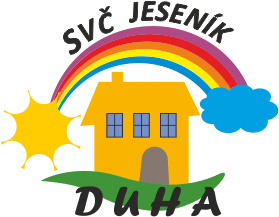 Středisko volného času a zařízení pro DVPP DUHA JeseníkPrůchodní 154, Jeseník 79001 IČO 00852341www.duhajes.cz   duha@duhajes.czT    584 401 262 - 777 945 741    Bankovní spojeníČeská spořitelna a.s.ExpozituraJeseníkČíslo účtu1901354329/0800IČ00852341ORJPO zřízená Městem Jeseník. Nejsme plátci DPH.Dodací lhůtaPředběžná řídící kontrola             Jméno                           Podpis                   Datum dle zákona č. 320/2001 Sb.   Příkazce operace            :           Bc. Daniel Krčmář                                       4.9.2023                                                      ŘeditelSprávce rozpočtu           :            Eliášová Pavlína                                          4.9.2023§ 6171 pol. 5139  ORG 202       ekonom